彰化縣福德國民小學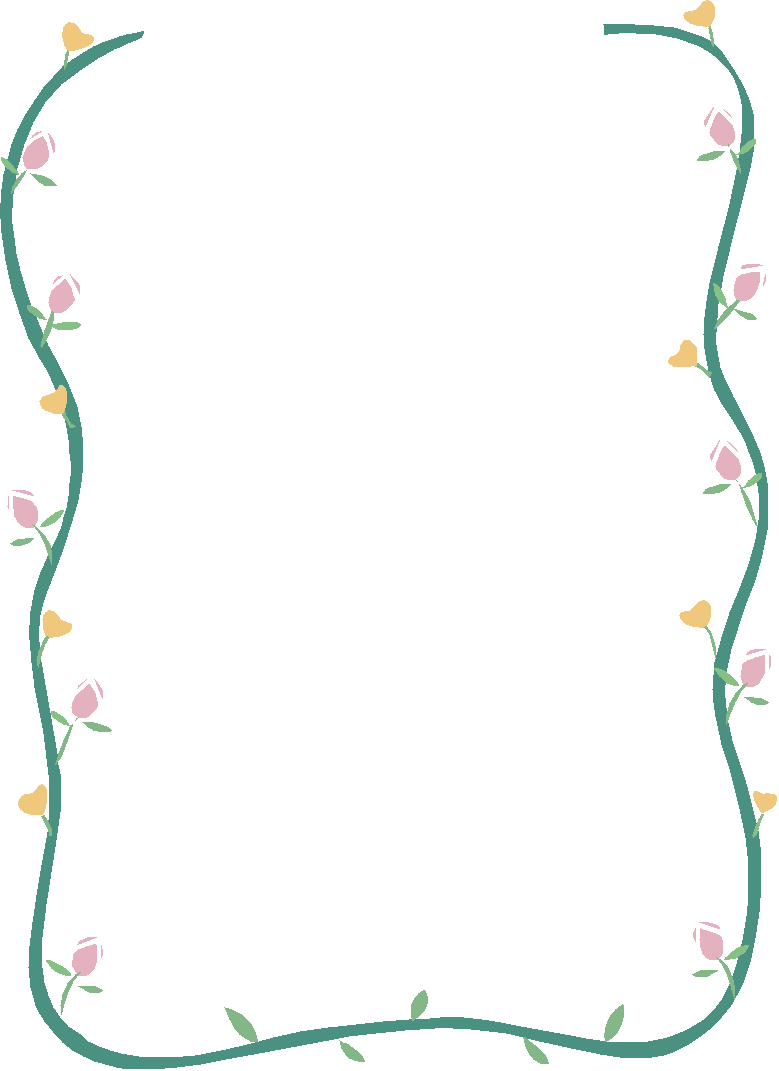 推動臺灣母語日暨本土語言教學活動照片學校特色(一)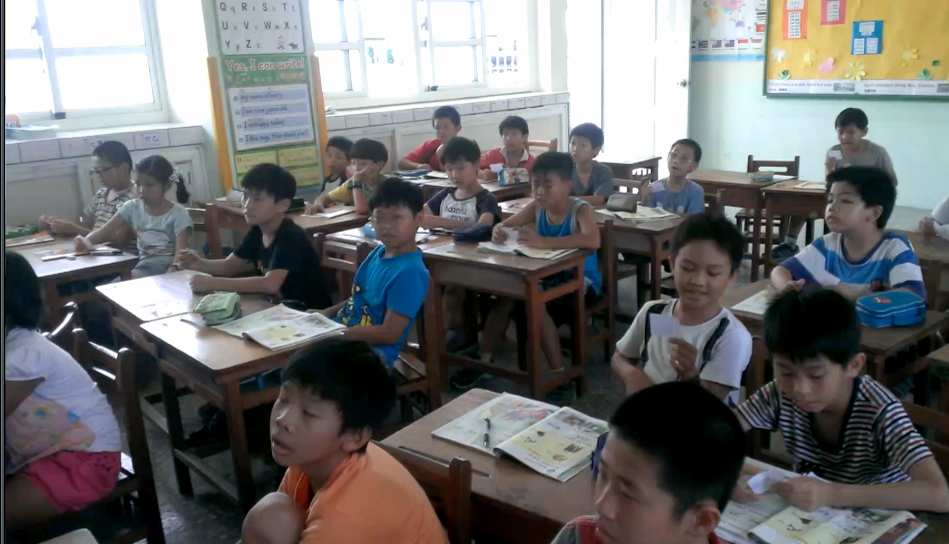 照片說明:配合課程、節慶，融入各科教學(歌謠教唱)。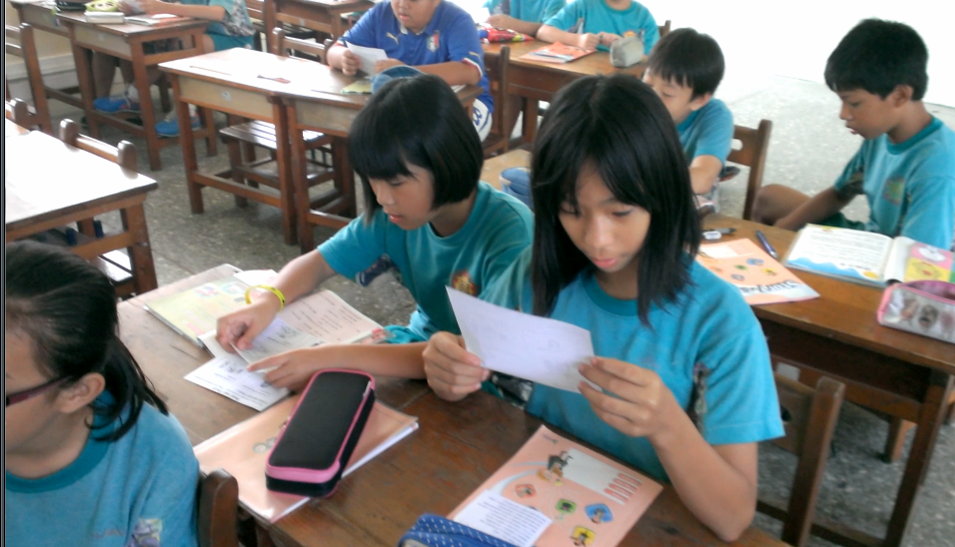 